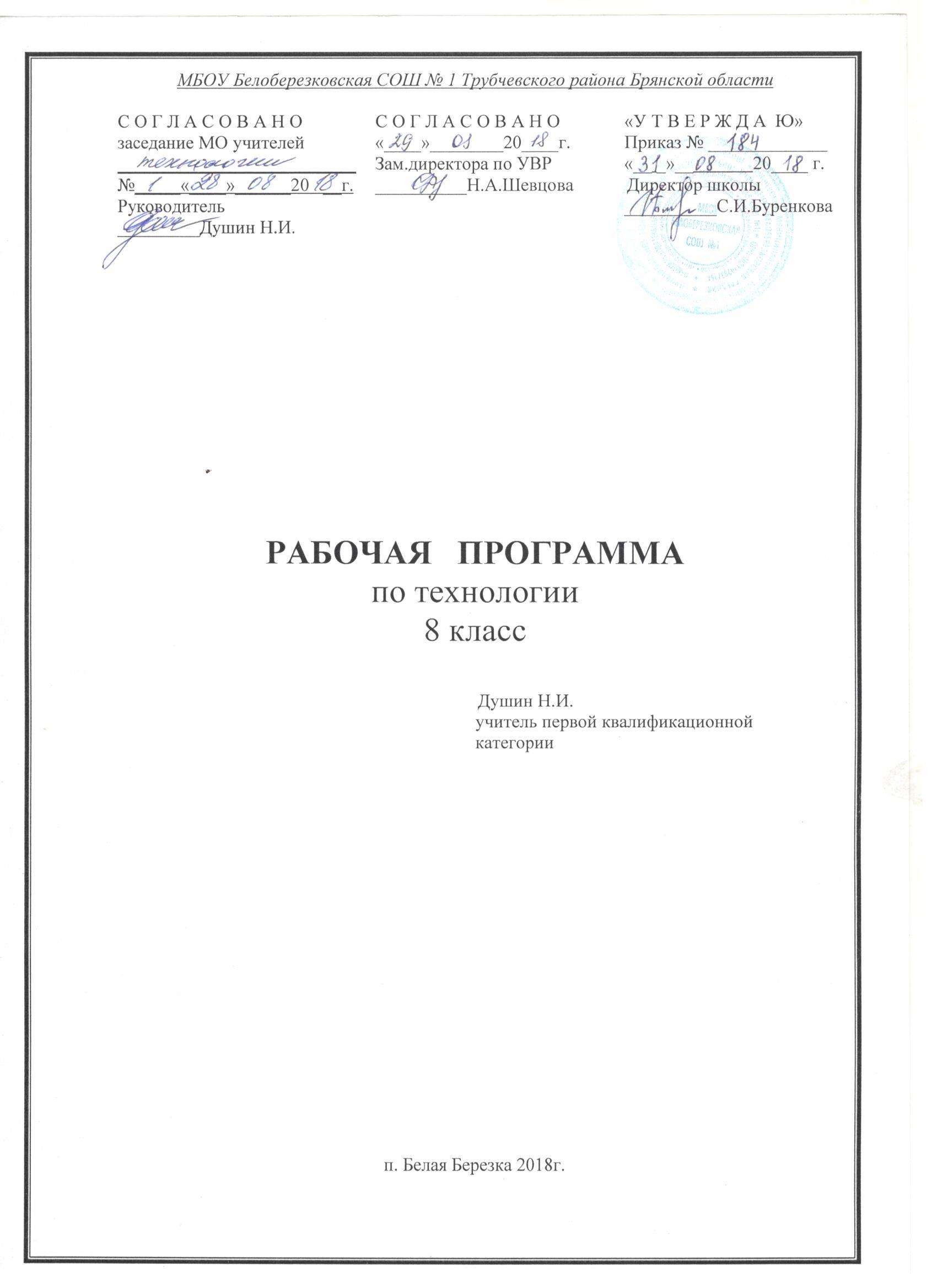 	                                       Пояснительная запискаРабочая программа  по учебному предмету «Технология»  для  8 класса разработана в соответствии с Положением о порядке разработки и утверждения рабочей программы по учебным предметам, курсам, модулям в  соответствии с ФГОС ООО МБОУ Белоберезковская СОШ №1 и на основании Основной образовательной программы основного общего образования МБОУ  Белоберезковская  СОШ  №1.Планируемые результаты освоения учебного предмета «Технология» в 8 классе.Личностными результатами освоения основной образовательной программы основного общего образования в 8 классе  являются:-становление самоопределения в выбранной сфере будущей профессиональной деятельности, планирование образовательной и профессиональной карьеры, осознание необходимости общественно полезного труда;-формирование коммуникативной компетентности в общении и сотрудничестве со сверстниками;-проявление технико-технологического и экономического мышления при организации своей деятельности;-самооценка готовности к предпринимательской деятельности в сфере технологий, к рациональному ведению домашнего хозяйства;-планирование образовательной и профессиональной карьеры;-диагностика результатов познавательно – трудовой деятельности по принятым критериям и показателям.Метапредметными  результатами освоения основной образовательной программой основного общего образования в 8 классе  являются:-самостоятельное определение цели своего обучения, постановка и формулировка для себя новых задач в учёбе и познавательной деятельности;-алгоритмизированное планирование процесса познавательно-трудовой деятельности;-комбинирование известных алгоритмов технического и технологического творчества в ситуациях, не предполагающих стандартного применения одного из них; поиск новых решений возникшей технической или организационной проблемы;-выявление потребностей, проектирование и создание объектов, имеющих потребительную стоимость; самостоятельная организация и выполнение различных творческих работ по созданию изделий и продуктов;-формирование и развитие компетентности в области использования информационно-коммуникационных технологий (ИКТ); выбор для решения познавательных и коммуникативных задач различных источников информации, включая энциклопедии, словари, интернет-ресурсы и другие базы данных;-использование дополнительной информации при проектировании и создании объектов, имеющих личностную или общественно значимую потребительную стоимость;-согласование и координация совместной познавательно-трудовой деятельности с другими ее участниками.Предметными результатами освоения основной образовательной программы основного общего образования в 8 классе  являются:в познавательной сфере:-осознание роли техники и технологий для прогрессивного развития общества; формирование целостного представления о техносфере,-практическое освоение обучающимися основ проектно-исследовательской деятельности; проведение наблюдений и экспериментов под руководством учителя; объяснение явлений, процессов и связей, выявляемых в ходе исследований;-овладение средствами и формами графического отображения объектов или процессов, правилами выполнения графической документации, овладение методами чтения технической, технологической и инструктивной информации;-примерная экономическая опенка возможной прибыли с учетом сложившейся ситуации на рынке товаров и услуг.-применение элементов экономики при обосновании технологий и проектов.в трудовой сфере:-планирование технологического процесса и процесса труда; подбор материалов с учётом характера объекта труда и технологии;-овладение методами учебно-исследовательской и проектной деятельности, решения творческих задач, моделирования, конструирования; проектирование последовательности операций и составление операционной карты работ;-выполнение технологических операций с соблюдением установленных норм,; соблюдение трудовой и технологической дисциплины; соблюдение норм и правил безопасного труда, пожарной безопасности, правил санитарии и гигиены.в мотивационной сфере:согласование своих потребностей и требований с потребностями и требованиями других участников познавательно-трудовой деятельности;-формирование представлений о мире профессий, связанных с изучаемыми технологиями, их востребованности на рынке труда; направленное продвижение к выбору профиля технологической подготовки в старших классах полной средней школы или будущей профессии в учреждениях начального профессионального или среднего специального образования;-выраженная готовность к труду в сфере материального производства или сфере услуг.в  эстетической сфере:овладение методами дизайнерского проектирования изделий;- разработка варианта рекламы выполненного объекта или результата труда;-рациональное и эстетическое оснащение рабочего места с учётом требований эргономики и элементов научной организации труда;-умение выражать себя в доступных видах и формах художественно-прикладного творчества;-художественное оформление объекта труда и оптимальное планирование работ;в коммуникационной сфере:-установление рабочих отношений в группе для выполнения практической работы или проекта,-сравнение разных точек зрения перед принятием решения и осуществлением выбора; аргументирование своей точки зрения, отстаивание в споре своей позиции невраждебным для оппонентов образом;-публичная презентация и защита проекта изделия, продукта труда или услуги.в  физиолого-психологической сфере:-развитие моторики и координации движений рук при работе с ручными инструментами и выполнении операций с помощью машин и механизмов;-соблюдение необходимой величины усилий, прилагаемых к инструментам, с учётом технологических требований;сочетание образного и логического мышления в проектной деятельности.Для достижения планируемых результатов освоения учебного предмета «Технология» в 8 классе  используется УМК:Федеральный закон от 29.12.2012 г. № 273-ФЗ «Об образовании в Российской Федерации» (редакция от 31.12.2014 г. с изменениями от 06.04.2015 г.).Приказ Министерства образования и науки Российской Федерации от 17.12.2010 г. № 1897 «Об утверждении федерального государственного образовательного стандарта основного общего образования» (Зарегистрирован Минюстом России 01.02.2011 г. № 19644).Программа разработана на основе авторской программы по  технологии А. Т. Тищенко, Н. В. Синица, В. Д. Симоненко издательский центр «Вентана-Граф»  2014год. Программа выполнена по учебному предмету «Технология» 5-8 классы, подготовленная в рамках проекта «Разработка, апробация и внедрение ФГОС образования второго поколения»,реализуемого Российской академией образования по заказу Министерства образования и науки Российской Федерации и Федерального агентства по образованию.Учебник. Технология ведения дома: 5 класс: учебник для учащихся общеобразовательных учреждений /Н.В.Синица, В.Д.Симоненко - М.: Вентана – Граф, 2015г.Учебник. Технология ведения дома: 6 класс: учебник для учащихся общеобразовательных учреждений /Н.В.Синица, В.Д.Симоненко - М.: Вентана – Граф, 2016г.Учебник. Технология ведения дома: 7 класс: учебник для учащихся общеобразовательных учреждений /Н.В.Синица, В.Д.Симоненко - М.: Вентана – Граф, 2017г.Учебник. Технология ведения дома: 8 класс: учебник для учащихся общеобразовательных учреждений /Н.В.Синица, В.Д.Симоненко - М.: Вентана – Граф, 2018г.Учебник. Технология: 8 класс: учебник для учащихся общеобразовательных организаций / В.Д.Симоненко, А.А.Электов, Б.Б.Гончаров, и др. – М. : Вентана-Граф, 2019.На изучение предмета «Технология» отводится 2 часов в неделю (70 часов в год). Содержание рабочей программы соответствует примерной программы учебного предмета Технология, рекомендованной Минобрнауки России, и/или авторской программе Технология: программа, для 8 классов. Технология. 8 класс: рабочая программа и технологические карты уроков по учебникам А.Т. Тищенко, Н.В.Синицы, В.Д.Симоненко.                            Содержание учебного предмета                              Технология обработки древесины – 12 часов    Теоретические сведения. Точение фасонных поверхностей. Точение внутренних цилиндрических поверхностей. Элементы  конструирования. Конструирование и изготовление изделий.   Лабораторно-практические и практические работы. Практическая работа. Точение деталей с фасонными поверхностями.  Практическая работа. Точение изделий с внутренними цилиндрическими поверхностями.  Практическая работа. Конструирование будущего изделия. Практическая работа. Выполнение чертежей.  Практическая работа. Выполнение технологических карт. Практическая работа. Изготовление изделий.                                   Бюджет семьи – 8 часов    Теоретические сведения. Способы  выявления потребностей семьи. Технология построения семейного бюджета. Технология совершения покупок. Способы защиты прав потребителей. Технология ведения бизнеса.  Лабораторно-практические и практические работы. Лабораторно-практическая работа. Исследование потребительских свойств товара. Лабораторно-практическая работа. Исследование составляющих бюджета своей семьи. Лабораторно-практическая работа. Исследование сертификата соответствия и штрихового кода. Лабораторно-практическая работа. Исследование возможностей для бизнеса.                   Технология домашнего хозяйства – 4 часа    Теоретические сведения. Инженерные коммуникации в доме. Система водоснабжения и канализации: конструкция и элементы.  Лабораторно-практические и практические работы. Лабораторно-практическая работа. Изучение конструкции элементов водоснабжения и канализации.                               Электротехника – 20 часовТеоретические сведения. Электрический ток и его использование. Электрические цепи. Потребители и источники электроэнергии. Электроизмерительные приборы. Организация рабочего места для электромонтажных работ. Электрические провода. Монтаж электрической цепи. Электроосветительные приборы. Бытовые электронагревательные приборы. Цифровые приборы.  Лабораторно-практические и практические работы. Лабораторно-практическая работа. Изучение домашнего электросчётчика в работе. Правила безопасной работы. Лабораторно-практическая работа. Сборка электрической цепи и изготовление пробника. Лабораторно-практическая работа. Сборка разветвлённой электрической цепи. Лабораторно-практическая работа. Сращивание одно- и многожильных проводов и их изоляция.                Технология обработки металла – 12 часовТеоретические сведения. Назначение, устройство и принцип работы школьного горизонтально – фрезерного  станка. Подготовка к работе и управление НГФ. Правила, приёмы и последовательность фрезерования. Изготовление изделий с фрезерованными плоскими поверхностями.  Лабораторно-практические и практические работы.  Практическая работа. Изучение НГФ. Практическая работа. Изучение режущего инструмента для фрезерования. Практическая работа. Изготовление изделий с фрезерованными поверхностями.	      Современное производство и профессиональное самоопределение – 10 часов            Теоретические сведения. Профессиональное образование. Внутренний мир человека и профессиональное самоопределение. Роль темперамента и характера в профессиональном самоопределенаии. Психологические процессы, важные для профессионального самоопределения. Мотивы выбора профессии.Лабораторно-практические и практические работы. Лабораторно-практическая работа. Составление профессиограммы.  Лабораторно-практическая работа. Определение своих склонностей.  Лабораторно-практическая работа. Определение уровня своей самооценки. Лабораторно-практическая работа. Анализ мотивов своего профессионального выбора.  Лабораторно-практическая работа. Профессиональные пробы.                               Творческий проект – 4 часаТеоретические сведения. Проектирование как сфера профессиональной деятельности.Лабораторно-практические и практические работы. Лабораторно-практическая работа. Творческий проект « Мой профессиональный выбор»Варианты творческих проектов по обработке древесины, металлов и искусственных материалов.Предлагаемые варианты изделий из древесины:1 – Чаша2 – сахарница-бочонок3 -- скалкаПредлагаемые варианты изделий из металла:1 –  Ключ для патрона на токарно – винторезный станок2 – Винт резцержателя3 – Болты4 – Гайки                       КАЛЕНДАРНО-ТЕМАТИЧЕСКОЕ ПЛАНИРОВАНИЕ	            ФГОС ТЕХНОЛОГИЯ 8  КЛАСС.             КАЛЕНДАРНО-ТЕМАТИЧЕСКОЕ ПЛАНИРОВАНИЕ ФГОС	  ТЕХНОЛОГИЯ 8 КЛАСС.№ п\п№ п\пТема раздела, темы  уроков, виды контроляДата по плануДата по фактуДата по факту           Технология обработки древесины – 12 ч.         1.         1.Точение фасонных поверхностей. Инструктаж по ТБ.         2.         2.Точение фасонных поверхностей.         3.         3.Точение фасонных поверхностей.         4.         4.Точение фасонных поверхностей.         5.         5.Точение внутренних цилиндрических поверхностей.         6.         6.Точение внутренних цилиндрических поверхностей.         7.         7.Точение внутренних цилиндрических поверхностей.         8.         8.Точение внутренних цилиндрических поверхностей.         9.         9.Элементы конструирования.         10.         10.Элементы конструирования.         11.         11.Конструирование и изготовление изделий.           12.           12.Конструирование и изготовление изделий.                             Бюджет семьи-8ч.           13.           13.Способы выявления потребностей семьи.           14.           14.Способы выявления потребностей семьи.           15.           15.Технология построения семейного бюджета.           16.           16.Технология построения семейного бюджета.           17.           17.Технология совершения покупок.           18.           18.Технология совершения покупок.           19.           19.Технология ведения бизнеса.          20.          20.Технология ведения бизнеса.              Технология домашнего хозяйства-4ч.           21.           21.Инженерные коммуникации в доме.           22.           22.Инженерные коммуникации в доме.           23.           23.Системы водоснабжения и канализации: конструкция и элементы.           24.           24.Системы водоснабжения и канализации: конструкция и элементы.                         Электротехника-20ч.           25.           25.Электрический ток и его использование.           26.           26.Электрический ток и его использование.           27.           27.Электрические цепи.           28.Электрические цепи.Электрические цепи.           29.Потребители и источники электроэнергии.Потребители и источники электроэнергии.           30.Потребители и источники электроэнергии.Потребители и источники электроэнергии.           31.Электроизмерительные приборы.Электроизмерительные приборы.           32.Электроизмерительные приборы.Электроизмерительные приборы.           33.Организация рабочего места  для электромонтажных работ.Организация рабочего места  для электромонтажных работ.           34.Организация рабочего места  для электромонтажных работ.Организация рабочего места  для электромонтажных работ.           35.Электрические провода.Электрические провода.           36.Электрические провода.Электрические провода.           37.Монтаж электрической цепи.Монтаж электрической цепи.           38.Монтаж электрической цепи.Монтаж электрической цепи.           39.Электроосветительные приборы.Электроосветительные приборы.           40.Электроосветительные приборы.Электроосветительные приборы.           41.Бытовые электронагревательные приборы.Бытовые электронагревательные приборы.           42.Бытовые электронагревательные приборы.Бытовые электронагревательные приборы.           43.Цифровые приборы.Цифровые приборы.           44.Цифровые приборы.Цифровые приборы.           Технология обработки металла – 12ч.           Технология обработки металла – 12ч.           45.Назначение. Устройство и принцип работы школьного горизонтально – фрезерного станка.Назначение. Устройство и принцип работы школьного горизонтально – фрезерного станка.           46.Назначение. Устройство и принцип работы школьного горизонтально – фрезерного станка.Назначение. Устройство и принцип работы школьного горизонтально – фрезерного станка.           47.Подготовка к работе и управление НГФ.Подготовка к работе и управление НГФ.           48.Подготовка к работе и управление НГФ.Подготовка к работе и управление НГФ.           49.Правила, приёмы и последовательность фрезерования.Правила, приёмы и последовательность фрезерования.           50.Правила, приёмы и последовательность фрезерования.Правила, приёмы и последовательность фрезерования.           51.Изготовление изделий с фрезерованными плоскими поверхностями.Изготовление изделий с фрезерованными плоскими поверхностями.           52.Изготовление изделий с фрезерованными плоскими поверхностями.Изготовление изделий с фрезерованными плоскими поверхностями.           53.Изготовление изделий с фрезерованными плоскими поверхностями.Изготовление изделий с фрезерованными плоскими поверхностями.           54.Изготовление изделий с фрезерованными плоскими поверхностями.Изготовление изделий с фрезерованными плоскими поверхностями.           55.Изготовление изделий с фрезерованными плоскими поверхностями.Изготовление изделий с фрезерованными плоскими поверхностями.          56.Изготовление изделий с фрезерованными плоскими поверхностями.Изготовление изделий с фрезерованными плоскими поверхностями.Современное производство и профессиональное производство-10ч.Современное производство и профессиональное производство-10ч.          57.Профессиональное образование.Профессиональное образование.          58.Профессиональное образование.Профессиональное образование.          59.Внутренний мир человека и профессиональное самоопределение.Внутренний мир человека и профессиональное самоопределение.          60.Внутренний мир человека и профессиональное самоопределение.Внутренний мир человека и профессиональное самоопределение.         61.Роль темперамента и характера в профессиональном самоопределении.Роль темперамента и характера в профессиональном самоопределении.          62.Роль темперамента и характера в профессиональном самоопределении.Роль темперамента и характера в профессиональном самоопределении.          63.Психологические процессы, важные для профессионального самоопределении.Психологические процессы, важные для профессионального самоопределении.          64.Психологические процессы, важные для профессионального самоопределении.Психологические процессы, важные для профессионального самоопределении.          65.Мотивы выбора профессии.Мотивы выбора профессии.          66.Мотивы выбора профессии.Мотивы выбора профессии.                        Творческий проект-4ч.                        Творческий проект-4ч.          67.Проектирование как сфера профессиональной деятельности.Проектирование как сфера профессиональной деятельности.          68.Проектирование как сфера профессиональной деятельности.Проектирование как сфера профессиональной деятельности.         69.Творческий проект « Мой профессиональный выбор».Творческий проект « Мой профессиональный выбор».         70.Творческий проект « Мой профессиональный выбор».Творческий проект « Мой профессиональный выбор».№ п\пТема раздела, темы  уроков, виды контроляДата по плануДата по фактуДата по факту1 четверть.Технология обработки древесины- 16ч.Вводное занятие. Инструктаж по ТБ.Вводное занятие. Инструктаж по ТБ.Физико- механические свойства древесины.Физико- механические свойства древесины. Практическая работа.Точение фасонных поверхностей..Точение фасонных поверхностей. Практическая работа.Точение фасонных поверхностей.Точение фасонных поверхностей. Практические работы.Точение внутренних цилиндрических поверхностей.Точение внутренних цилиндрических поверхностей. Практическая работа.Точение внутренних цилиндрических поверхностей.Точение внутренних цилиндрических поверхностей. Практические работы.Элементы конструирования. Планирование работы.Элементы конструирования. Планирование работы. Устный опрос.           15.Изготовление  деталей изделия.16.Изготовление  деталей изделия. Практическая работа.2 четверть.Технология обработки древесины- 14ч.           17.Изготовление деталей изделия и подготовка их к работе.           18.Изготовление деталей изделия и подготовка их к работе. Практическая работа.           19.Изготовление деталей изделия и подготовка их к работе.           20.Изготовление деталей изделия и подготовка их к работе. Практическая работа.Практическая работа.           21.Сборка и отделка изделий.           22.Сборка и отделка изделий. Практическая работа.           23.Сборка и отделка изделий.           24.Сборка и отделка изделий. Практическая работа.           25.Конструирование и изготовление изделий.           26.Конструирование и изготовление изделий. Практическая работа.           27.Конструирование и изготовление изделий.           28.Конструирование и изготовление изделий. Практическая работа.           29.Конструирование и изготовление изделий.           30.Конструирование и изготовление изделий. Практическая работа.3 четверть.Технология обработки металлов- 22ч.           31.Вводное занятие. Инструктаж по ТБ.           32.Вводное занятие. Инструктаж по ТБ.           33.Назначение, устройство и принцип работы школьного горизонтально- фрезерного станка.           34.Назначение, устройство и принцип работы школьного горизонтально- фрезерного станка. Устный опрос.           35.Подготовка к работе и управление НГФ.           36.Подготовка к работе и управление НГФ. Практическая работа.           37.Чертёж детали с конической поверхностью.           38.Чертёж детали с конической поверхностью. Практическая работа.           39.Режимы резания: глубина, скорость, подача.           40.Режимы резания: глубина, скорость, подача. Практическая работа.           41.Правила,  приёмы и последовательность фрезерования.            42.Правила,  приёмы и последовательность фрезерования. Практическая работа.           43.Понятие о точности обработки и допусках.           44.Понятие о точности обработки и допусках. Устный опрос.           45.Правила безопасного труда на металлорежущих станках. Уход за станком.           46.Правила безопасного труда на металлорежущих станках. Уход за станком. Практическая работа.           47.Изготовление изделий , содержащих обтачиваемые детали с отверстиями , наружными коническими и фрезерованными плоскими поверхностями.            48.Изготовление изделий , содержащих обтачиваемые детали с отверстиями , наружными коническими и фрезерованными плоскими поверхностями.  Устный опрос.           49.Изготовление изделий , содержащих обтачиваемые детали с отверстиями , наружными коническими и фрезерованными плоскими поверхностями.            50.Изготовление изделий , содержащих обтачиваемые детали с отверстиями , наружными коническими и фрезерованными плоскими поверхностями отверстиями , наружными. Практические работы.           51.Изготовление изделий , содержащих обтачиваемые детали с коническими и фрезерованными плоскими поверхностями. Практические работы.           52.Изготовление изделий , содержащих обтачиваемые детали с коническими и фрезерованными плоскими поверхностями. Практические работы.4 четверть.Творческие  проекы- 16ч.            53.Творческий проект: Ремонт велосипеда.            54.Творческий проект: Ремонт велосипеда.            55.Творческий проект: Ремонт велосипеда.           56.Творческий проект: Ремонт велосипеда.           57.Творческий проект: Ремонт велосипеда.           58.Творческий проект: Ремонт велосипеда.           59.Творческий проект: Ремонт велосипеда.           60.Творческий проект: Ремонт велосипеда.           61.Творческий проект: Ремонт велосипеда.           62.Творческий проект: Ремонт велосипеда.           63.Творческий проект: Ремонт велосипеда.           64.Творческий проект: Ремонт велосипеда.           65.Творческий проект: Ремонт велосипеда.           66.Творческий проект: Ремонт велосипеда.           67.Творческий проект: Ремонт велосипеда.           68.Творческий проект: Ремонт велосипеда.   69.Творческий проект: Ремонт велосипеда.           70.Творческий проект: Ремонт велосипеда.